*stan na koniec ostatniego kwartału**dot. pożyczek inwestycyjnych***Dotyczy spółek osobowych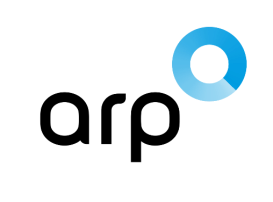 Agencja Rozwoju Przemysłu S.A.00-400 Warszawa, ul. Nowy Świat 6/12WNIOSEK O UDZIELENIE POŻYCZKI WNIOSKODAWCAWNIOSKODAWCAWNIOSKODAWCANazwa przedsiębiorcyAdresRok rozpoczęcia działalnościNumer KRSNumer REGONWielkość zatrudnienia*Wielkość przedsiębiorcyOpis prowadzonej działalnościGłówni konkurenci, struktura rynkuStruktura własności(nazwa, udziały w %)Podmiot%Struktura własności(nazwa, udziały w %)Struktura własności(nazwa, udziały w %)Struktura własności(nazwa, udziały w %)Podmioty powiązane kapitałowo lub osobowo (nazwa, udziały w %)PodmiotTyp powiązaniaPodmioty powiązane kapitałowo lub osobowo (nazwa, udziały w %)Podmioty powiązane kapitałowo lub osobowo (nazwa, udziały w %)Podmioty powiązane kapitałowo lub osobowo (nazwa, udziały w %)Osoba upoważniona do kontaktów z ARP (imię i nazwisko, stanowisko, nr telefonu, e-mail)WNIOSKOWANA POŻYCZKAWNIOSKOWANA POŻYCZKAWNIOSKOWANA POŻYCZKAWNIOSKOWANA POŻYCZKAWNIOSKOWANA POŻYCZKAWNIOSKOWANA POŻYCZKAWNIOSKOWANA POŻYCZKAKwota pożyczkiHarmonogram wypłatHarmonogram spłat (np. 24 równe raty miesięczne)Przeznaczenie pożyczkiOpis przeznaczenia pożyczkiNakłady planowanego przedsięwzięcia i struktura finansowania**KosztyKosztyKosztyStruktura finansowaniaStruktura finansowaniaStruktura finansowaniaNakłady planowanego przedsięwzięcia i struktura finansowania**NazwaKwotaKwotaNazwaNazwaKwotaNakłady planowanego przedsięwzięcia i struktura finansowania**Wkład własnyWkład własnyNakłady planowanego przedsięwzięcia i struktura finansowania**Pożyczka ARPPożyczka ARPNakłady planowanego przedsięwzięcia i struktura finansowania**Nakłady planowanego przedsięwzięcia i struktura finansowania**Razem:Razem:Razem:Zabezpieczenie (przedmiot, rodzaj, podstawa wyceny)Oświadczenie o poddaniu się egzekucji (obligatoryjnie)Oświadczenie o poddaniu się egzekucji (obligatoryjnie)Oświadczenie o poddaniu się egzekucji (obligatoryjnie)Oświadczenie o poddaniu się egzekucji (obligatoryjnie)Oświadczenie o poddaniu się egzekucji (obligatoryjnie)Oświadczenie o poddaniu się egzekucji (obligatoryjnie)Zabezpieczenie (przedmiot, rodzaj, podstawa wyceny)Inne zabezpieczenia nierzeczowe (np. poręczenie):Inne zabezpieczenia nierzeczowe (np. poręczenie):Inne zabezpieczenia nierzeczowe (np. poręczenie):Inne zabezpieczenia nierzeczowe (np. poręczenie):Inne zabezpieczenia nierzeczowe (np. poręczenie):Inne zabezpieczenia nierzeczowe (np. poręczenie):Zabezpieczenie (przedmiot, rodzaj, podstawa wyceny)Zabezpieczenie rzeczowe:Zabezpieczenie rzeczowe:Zabezpieczenie rzeczowe:Zabezpieczenie rzeczowe:Zabezpieczenie rzeczowe:Zabezpieczenie rzeczowe:Zabezpieczenie (przedmiot, rodzaj, podstawa wyceny)PrzedmiotPrzedmiotPrzedmiotPrzedmiotPrzedmiotPrzedmiotZabezpieczenie (przedmiot, rodzaj, podstawa wyceny)Rodzaj (np. hipoteka, zastaw rejestrowy itp.)Rodzaj (np. hipoteka, zastaw rejestrowy itp.)Podstawa wyceny (operat szacunkowy, faktura zakupu itp.) i wartość z wycenyPodstawa wyceny (operat szacunkowy, faktura zakupu itp.) i wartość z wycenyZabezpieczenie (przedmiot, rodzaj, podstawa wyceny)Zabezpieczenie (przedmiot, rodzaj, podstawa wyceny)INFORMACJE DODATKOWE (stan na koniec ostatniego kwartału)Zadłużenie kredytowe, pożyczkowe, z tytułu emisji obligacji, leasingowe (leasing finansowy, operacyjny), faktoringowe oraz zobowiązania pozabilansowe (tys.) Uwagi:Udzielone/otrzymane finansowanie dłużne wewnątrzgrupowe/właścicielskie (tys.)Uwagi:Struktura wiekowa należności i zobowiązań krótkoterminowych (tys.)Uwagi:Uwagi:Wykaz głównych dostawców i odbiorców wraz z określeniem procentowego udziału w obrotach i standardowego terminu płatności Uwagi:OŚWIADCZENIAOŚWIADCZENIACzy wobec Wnioskodawcy toczą się (lub są podstawy do wszczęcia) postępowania sądowe, administracyjne, egzekucyjne, upadłościowe, restrukturyzacyjne, inne?Czy wobec Wnioskodawcy toczą się (lub są podstawy do wszczęcia) postępowania sądowe, administracyjne, egzekucyjne, upadłościowe, restrukturyzacyjne, inne?taknieUwagi:Uwagi:Czy Wnioskodawca zawarł porozumienia, ugody o rozłożeniu długu na raty lub o umorzeniu części zobowiązań?Czy Wnioskodawca zawarł porozumienia, ugody o rozłożeniu długu na raty lub o umorzeniu części zobowiązań?taknieUwagi:Uwagi:Czy Wnioskodawca posiada wymagalne zobowiązania wobec instytucji finansowych, wymagalne zobowiązania publicznoprawne? Czy Wnioskodawca posiada wymagalne zobowiązania wobec instytucji finansowych, wymagalne zobowiązania publicznoprawne? taknieUwagi:Uwagi:ZAŁĄCZNIKIPełne sprawozdania finansowe wraz ze sprawozdaniami biegłego rewidenta za ostatnie dwa lata. Sprawozdanie finansowe za ostatni kwartał wraz porównywalnym kwartałem roku poprzedniego. Biznes plan przedsiębiorcy, opis inwestycji (dotyczy pożyczek inwestycyjnych). Prognozowane sprawozdania finansowe na okres finansowania wraz ze szczegółowymi założeniami.Dokumentacja do proponowanego zabezpieczenia (operaty szacunkowe). Aktualne opinie z banków/innych instytucji finansowych, w których Wnioskodawca korzysta z kredytów/pożyczek/gwarancji/leasingu.Zaświadczenia z ZUS i US .Oświadczenie majątkowe wspólników, PIT-y.***Umowa lub statut spółki.Inne………………………………………………….………………………………………………….miejscowość i datastempel firmowy i podpisy osób upoważnionych do zaciągania zobowiązań majątkowych w imieniu Przedsiębiorcy